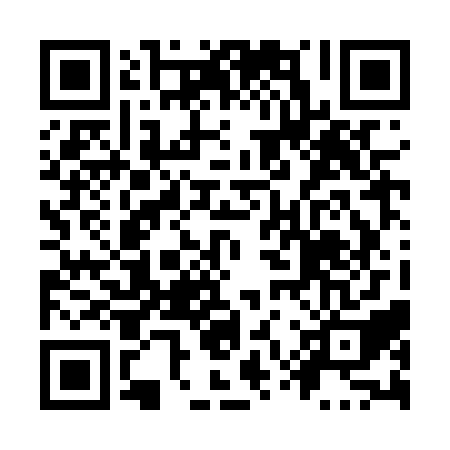 Prayer times for Sullivan Heights, British Columbia, CanadaMon 1 Jul 2024 - Wed 31 Jul 2024High Latitude Method: Angle Based RulePrayer Calculation Method: Islamic Society of North AmericaAsar Calculation Method: HanafiPrayer times provided by https://www.salahtimes.comDateDayFajrSunriseDhuhrAsrMaghribIsha1Mon3:135:111:166:479:2011:182Tue3:145:121:166:469:2011:183Wed3:145:121:166:469:2011:184Thu3:155:131:166:469:1911:185Fri3:155:141:166:469:1911:176Sat3:155:151:176:469:1811:177Sun3:165:151:176:469:1811:178Mon3:175:161:176:459:1711:179Tue3:175:171:176:459:1611:1710Wed3:185:181:176:459:1611:1611Thu3:185:191:176:459:1511:1612Fri3:195:201:176:449:1411:1613Sat3:195:211:176:449:1311:1514Sun3:205:221:186:439:1211:1515Mon3:205:231:186:439:1111:1416Tue3:215:241:186:429:1111:1417Wed3:225:261:186:429:1011:1418Thu3:225:271:186:419:0911:1319Fri3:235:281:186:419:0711:1320Sat3:235:291:186:409:0611:1221Sun3:245:301:186:409:0511:1122Mon3:275:321:186:399:0411:0823Tue3:295:331:186:389:0311:0624Wed3:315:341:186:389:0211:0425Thu3:335:351:186:379:0011:0226Fri3:365:371:186:368:5910:5927Sat3:385:381:186:358:5810:5728Sun3:405:391:186:348:5610:5529Mon3:435:411:186:348:5510:5230Tue3:455:421:186:338:5310:5031Wed3:475:431:186:328:5210:47